Соедини точки	 и раскрась картинку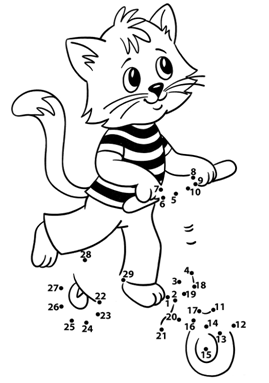 Найди 10 отличий и раскрась картинку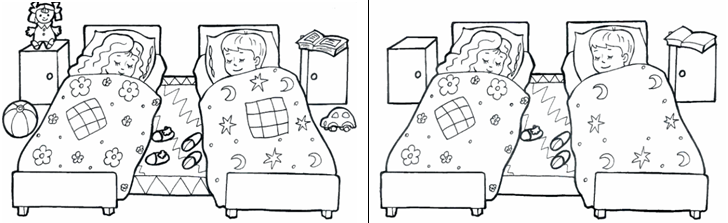 Отгадай  хитрые загадкиС пальмы вниз, на пальму снова
Ловко прыгает ...******Хвост веером, на голове корона.
Нет птицы краше, чем …